 Revision Timetable – Holiday Weeks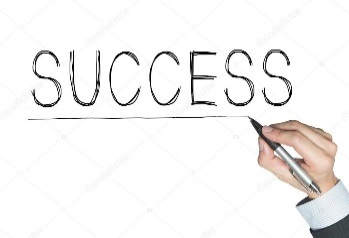 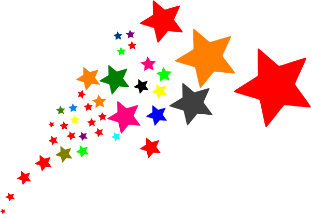 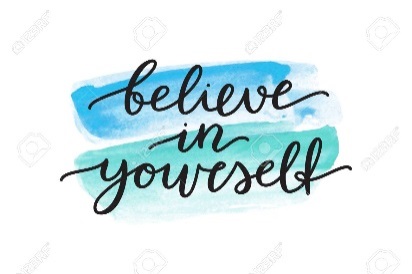 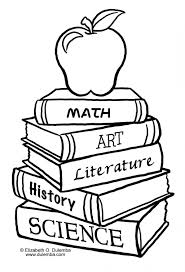 Achieve YOUR goals!There are a total of 108 hour slots available to you this coming half term! Fill in this timetable honestly with what you are doing across this week. If you have commitments include them. Have clubs/sports teams etc – include them. Going to see friends/family – include that. You get the theme!Take a picture of your revision timetable and put it on twitter with the hashtag #penkethrevision and don’t forget to tag @mrfarrarphs in it!For blank copies of these please see your form tutor or Mr Farrar.TimeSat Sun Mon Tues Weds Thurs Fri Sat Sun 9-1010-1111-1212-11-22-33-44-55-66-77-88-9